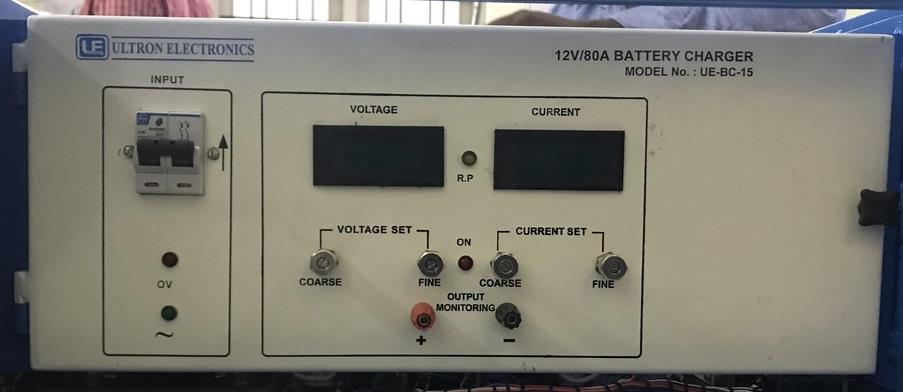              SPECIFICATIONS FOR 12V/80A BATTERY CHARGER1. Model no                              :      UE-BC-15.2. Mains input                           :      230V, ±10%, 50Hz, Single phase.3. Line Regulation                      :      ±0.1% max. Output Voltage for ± 10% change                                                                                  in mains Input Voltage.4. Load Regulation                     :      ±0.1% max. Output Voltage for No-load                                                         to full load or Vice-versa.5. Ripple                                   :      Less than 100mV R.M.S.6. Protections                            :      a) Unit is protected by input fuse,                                                        b) Unit is protected against input surges,                                                        c) Output is protected against over loads &         Continuous short circuits.7. Indication(s)                         :      a) One LED for input,                                                   b) One LED each for output,                                                        c) One 3½ digit digital panel meter is                                                            provided to read output voltage,                                                        d) One 3½ digit digital panel meter is                                                            provided to read output current. 8. Controls                                :      One ON/OFF switch to ON/OFF the Unit. 9. Mechanical                            :       Bench top / 19” Rack Mounting as                                                          Required by you. 10. Cooling                               :       Forced air cooling.11. Operating Environment          :      0°C to +50°C12.  Terminals                            :      Banana socket(s) at front panel.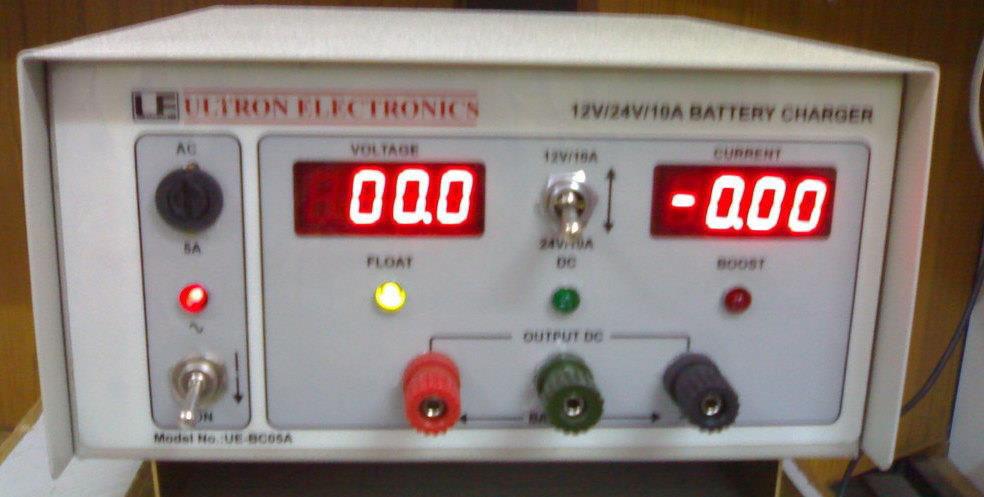  SPECIFICATIONS FOR 12V/24V/10A SMPS BATTERY CHARGER1. Model no                              :      UE-BC-05A.2. Mains input                           :      230V, ±10%, 50Hz, Single phase.3. Line Regulation                      :      ±0.1% max. Output Voltage for ± 10% change                                                                                  in mains Input Voltage.4. Load Regulation                     :      ±0.1% max. Output Voltage for No-load                                                         to full load or Vice-versa.5. Ripple                                   :      Less than 100mV R.M.S.6. Protections                            :      a) Unit is protected by input fuse,                                                        b) Unit is protected against input surges,                                                        c) Output is protected against over loads &         Continuous short circuits.7. Indication(s)                         :      a) One LED for input,                                                   b) One LED each for output,                                                        c) One 3½ digit digital panel meter is                                                            provided to read output voltage,                                                        d) One 3½ digit digital panel meter is                                                            provided to read output current. 8. Controls                                :      One ON/OFF switch to ON/OFF the Unit. 9. Mechanical                            :       Bench top / 19” Rack Mounting as                                                          Required by you. 10. Cooling                               :       Forced air cooling.11. Operating Environment          :      0°C to +50°C12.  Terminals                            :      Banana socket(s) at front panel.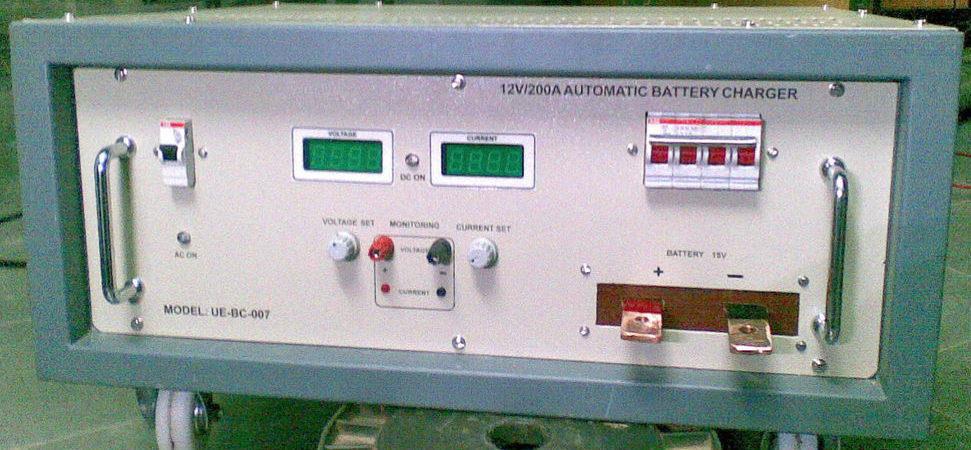  SPECIFICATIONS FOR 12V/200A BATTERY CHARGER1. Model no                              :      UE-BC-007.2. Mains input                           :      230V, ±10%, 50Hz, Single phase.3. Line Regulation                      :      ±0.1% max. Output Voltage for ± 10% change                                                                                  in mains Input Voltage.4. Load Regulation                     :      ±0.1% max. Output Voltage for No-load                                                         to full load or Vice-versa.5. Ripple                                   :      Less than 100mV R.M.S.6. Protections                            :      a) Unit is protected by input fuse,                                                        b) Unit is protected against input surges,                                                        c) Output is protected against over loads &         Continuo’s short circuits.7. Indication(s)                         :      a) One LED for input,                                                   b) One LED each for output,                                                        c) One 3½ digit digital panel meter is                                                            provided to read output voltage,                                                        d) One 3½ digit digital panel meter is                                                            provided to read output current. 8. Controls                                :      One ON/OFF switch to ON/OFF the Unit. 9. Mechanical                            :       Bench top / 19” Rack Mounting as                                                          required by you. 10. Cooling                               :       Forced air cooling.11. Operating Environment          :      0°C to +50°C12.  Terminals                            :      Banana socket(s) at front panel .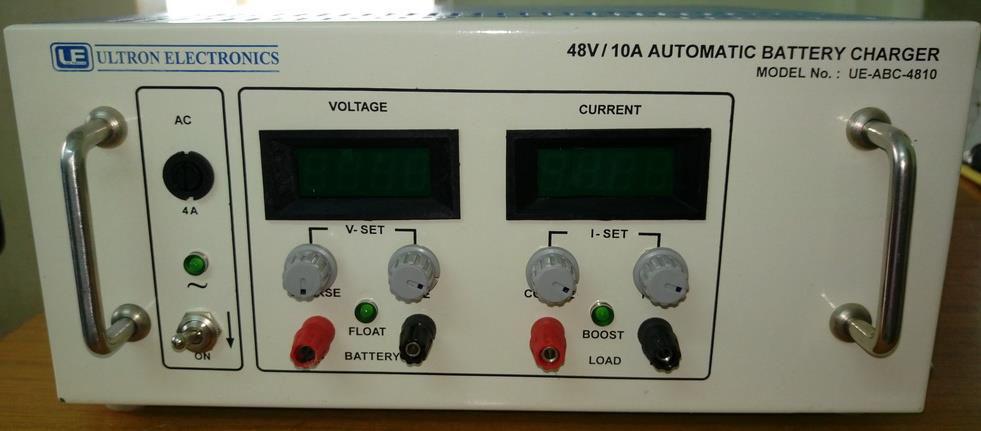                 SPECIFICATIONS FOR 48V/10A BATTERY CHARGER1. Model no                              :      UE-ABC-4810.2. Mains input                           :      230V, ±10%, 50Hz, Single phase.3. Line Regulation                      :      ±0.1% max. Output Voltage for ± 10% change                                                                                  in mains Input Voltage.4. Load Regulation                     :      ±0.1% max. Output Voltage for No-load                                                         to full load or Vice-versa.5. Ripple                                   :      Less than 100mV R.M.S.6. Protections                            :      a) Unit is protected by input fuse,                                                        b) Unit is protected against input surges,                                                        c) Output is protected against over loads &         Continuous short circuits.7. Indication(s)                         :      a) One LED for input,                                                   b) One LED each for output,                                                        c) One 3½ digit digital panel meter is                                                            provided to read output voltage,                                                        d) One 3½ digit digital panel meter is                                                            provided to read output current. 8. Controls                                :      One ON/OFF switch to ON/OFF the Unit. 9. Mechanical                            :       Bench top / 19” Rack Mounting as                                                          required by you. 10. Cooling                               :       Forced air cooling.11. Operating Environment          :      0°C to +50°C12.  Terminals                            :      Banana socket(s) at front panel .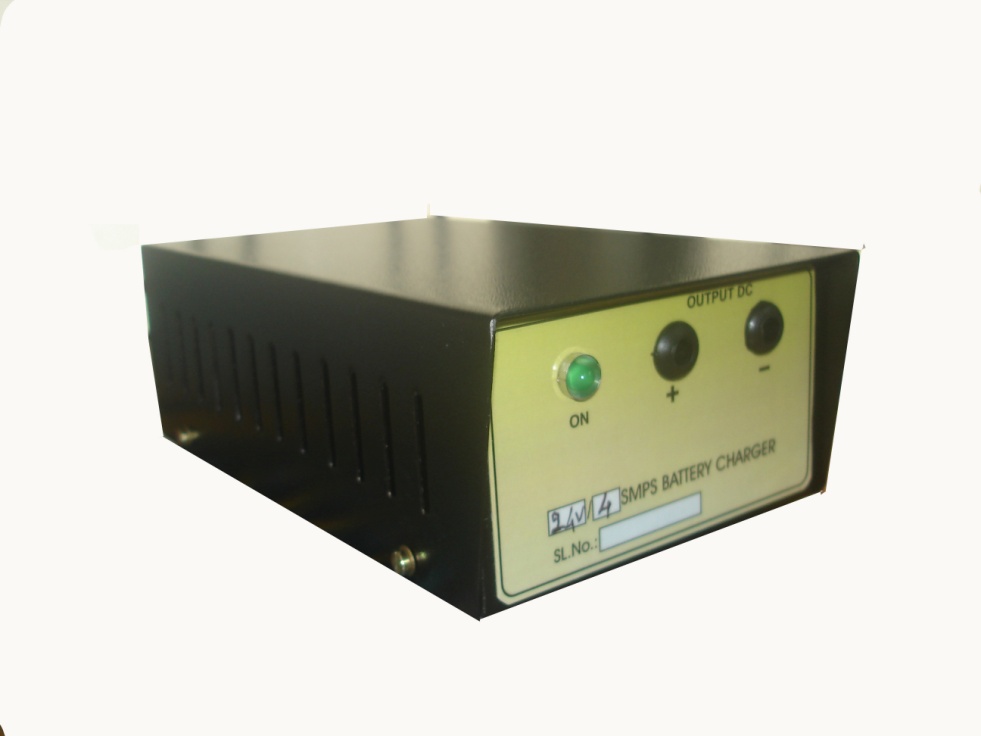                    SPECIFICATIONS FOR 24V/4A SMPS BATTERY CHARGER1. Model no                              :      .2. Mains input                           :      230V, ±10%, 50Hz, Single phase.3. Line Regulation                      :      ±0.1% max. Output Voltage for ± 10% change                                                                                  in mains Input Voltage.4. Load Regulation                     :      ±0.1% max. Output Voltage for No-load                                                         to full load or Vice-versa.5. Ripple                                   :      Less than 100mV R.M.S.6. Protections                            :      a) Unit is protected by input fuse,                                                        b) Unit is protected against input surges,                                                        c) Output is protected against over loads &         Continuous short circuits.7. Indication(s)                         :      a) One LED for input,                                                   b) One LED each for output,                                                        c) One 3½ digit digital panel meter is                                                            provided to read output voltage,                                                        d) One 3½ digit digital panel meter is                                                            provided to read output current. 8. Controls                                :      One ON/OFF switch to ON/OFF the Unit. 9. Mechanical                            :       Bench top / 19” Rack Mounting as                                                          required by you. 10. Cooling                               :       Forced air cooling.11. Operating Environment          :      0°C to +50°C12.  Terminals                            :      Banana socket(s) at front panel .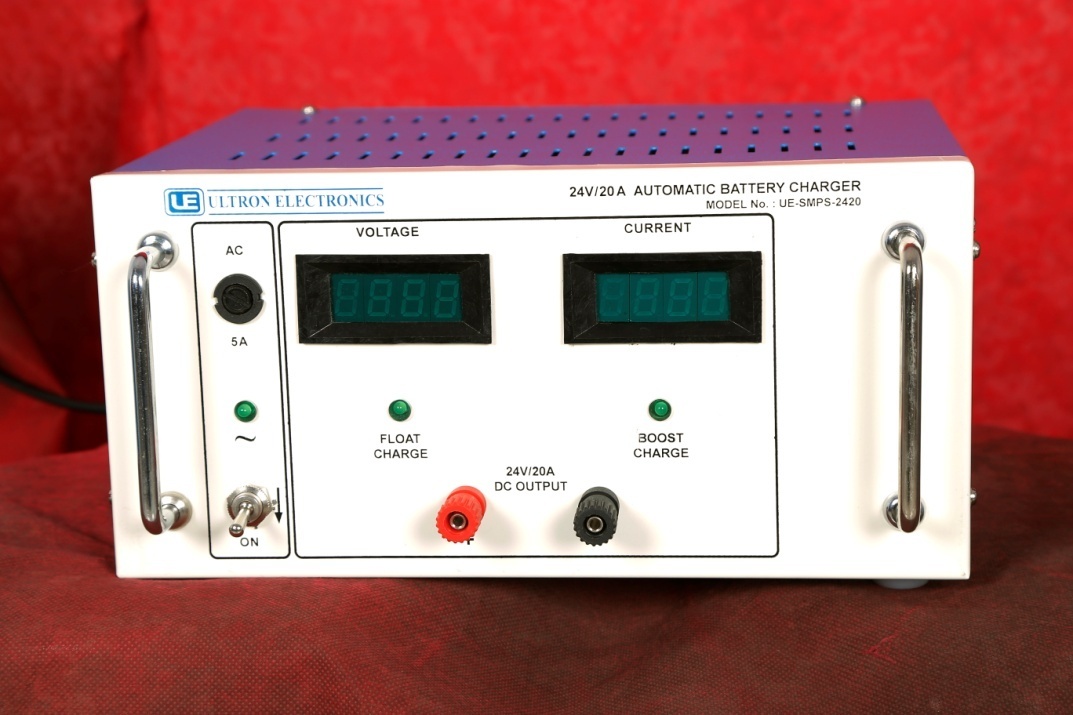                  SPECIFICATIONS FOR 24V/20A BATTERY CHARGER1. Model no                              :      UE-SMPS-2420.2. Mains input                           :      230V, ±10%, 50Hz, Single phase.3. Line Regulation                      :      ±0.1% max. Output Voltage for ± 10% change                                                                                  in mains Input Voltage.4. Load Regulation                     :      ±0.1% max. Output Voltage for No-load                                                         to full load or Vice-versa.5. Ripple                                   :      Less than 100mV R.M.S.6. Protections                            :      a) Unit is protected by input fuse,                                                        b) Unit is protected against input surges,                                                        c) Output is protected against over loads &         Continuous short circuits.7. Indication(s)                         :      a) One LED for input,                                                   b) One LED each for output,                                                        c) One 3½ digit digital panel meter is                                                            provided to read output voltage,                                                        d) One 3½ digit digital panel meter is                                                            provided to read output current. 8. Controls                                :      One ON/OFF switch to ON/OFF the Unit. 9. Mechanical                            :       Bench top / 19” Rack Mounting as                                                          required by you. 10. Cooling                               :       Forced air cooling.11. Operating Environment          :      0°C to +50°C12.  Terminals                            :      Banana socket(s) at front panel.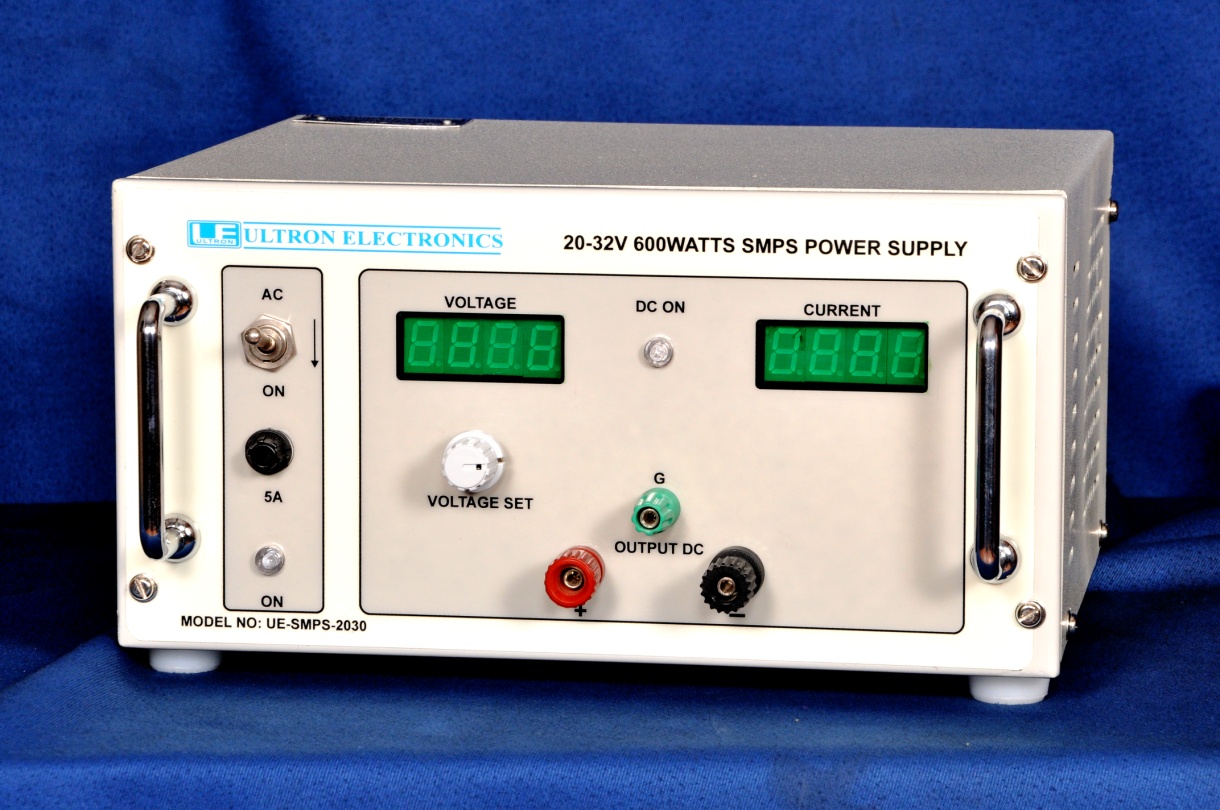 .SPECIFICATIONS FOR 20-32V/600WATTS SMPS POWER SUPPLY1. Model no                              :      UE-SMPS-2030.2. Mains input                           :      230V, ±10%, 50Hz, Single phase.3. Line Regulation                      :      ±0.1% max. Output Voltage for ± 10% change                                                                                  in mains Input Voltage.4. Load Regulation                     :      ±0.1% max. Output Voltage for No-load                                                         to full load or Vice-versa.5. Ripple                                   :      Less than 100mV R.M.S.6. Protections                            :      a) Unit is protected by input fuse,                                                        b) Unit is protected against input surges,                                                        c) Output is protected against over loads &         Continuous short circuits.7. Indication(s)                         :      a) One LED for input,                                                   b) One LED each for output,                                                        c) One 3½ digit digital panel meter is                                                            provided to read output voltage,                                                        d) One 3½ digit digital panel meter is                                                            provided to read output current. 8. Controls                                :      One ON/OFF switch to ON/OFF the Unit. 9. Mechanical                            :       Bench top / 19” Rack Mounting as                                                          required by you. 10. Cooling                               :       Forced air cooling.11. Operating Environment          :      0°C to +50°C12.  Terminals                            :      Banana socket(s) at front panel.